NOTICE OF HEARING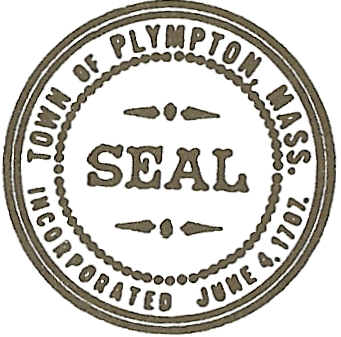 POSTED IN ACCORDANCE WITH THE PROVISIONS OFThe Town of Plympton Municipal BylawsConservation CommissionSignature: 	Ami S. Dion									Date: 	February 1, 2017								Name of CommitteeName of CommitteeName of CommitteeName of CommitteeName of CommitteeName of CommitteeName of CommitteeName of CommitteePlace of Meeting:Large Conference Room – Town HouseLarge Conference Room – Town HouseLarge Conference Room – Town HouseLarge Conference Room – Town HouseLarge Conference Room – Town HouseLarge Conference Room – Town HouseLarge Conference Room – Town HouseDate:TuesdayTuesdayTuesday02/7/201702/7/201702/7/2017           Day of Week           Day of Week           Day of WeekDate (mm/dd/yy)Date (mm/dd/yy)Date (mm/dd/yy)Date (mm/dd/yy)Time:7:157:15PMPMAGENDA ATTACHED OR SUBJECTS TO BE DISCUSSED LISTED BELOW:AGENDA ATTACHED OR SUBJECTS TO BE DISCUSSED LISTED BELOW:AGENDA ATTACHED OR SUBJECTS TO BE DISCUSSED LISTED BELOW:AGENDA ATTACHED OR SUBJECTS TO BE DISCUSSED LISTED BELOW:AGENDA ATTACHED OR SUBJECTS TO BE DISCUSSED LISTED BELOW:AGENDA ATTACHED OR SUBJECTS TO BE DISCUSSED LISTED BELOW:AGENDA ATTACHED OR SUBJECTS TO BE DISCUSSED LISTED BELOW:AGENDA ATTACHED OR SUBJECTS TO BE DISCUSSED LISTED BELOW:DETAILS:Conduct a public hearing to consider a Notice of Intent, under the Wetlands Protection Act, M.G.L. c 131 $40 from Gregory S. Black for property at 0 Maple Street, Map 6, Parcel 2, Lot 3A.The NOI is a proposal to construct a single family dwelling with driveway, septic system, lawn area and utilities to service residence within 100’ of bordering vegetated wetlands.DETAILS:Conduct a public hearing to consider a Notice of Intent, under the Wetlands Protection Act, M.G.L. c 131 $40 from Gregory S. Black for property at 0 Maple Street, Map 6, Parcel 2, Lot 3A.The NOI is a proposal to construct a single family dwelling with driveway, septic system, lawn area and utilities to service residence within 100’ of bordering vegetated wetlands.DETAILS:Conduct a public hearing to consider a Notice of Intent, under the Wetlands Protection Act, M.G.L. c 131 $40 from Gregory S. Black for property at 0 Maple Street, Map 6, Parcel 2, Lot 3A.The NOI is a proposal to construct a single family dwelling with driveway, septic system, lawn area and utilities to service residence within 100’ of bordering vegetated wetlands.DETAILS:Conduct a public hearing to consider a Notice of Intent, under the Wetlands Protection Act, M.G.L. c 131 $40 from Gregory S. Black for property at 0 Maple Street, Map 6, Parcel 2, Lot 3A.The NOI is a proposal to construct a single family dwelling with driveway, septic system, lawn area and utilities to service residence within 100’ of bordering vegetated wetlands.DETAILS:Conduct a public hearing to consider a Notice of Intent, under the Wetlands Protection Act, M.G.L. c 131 $40 from Gregory S. Black for property at 0 Maple Street, Map 6, Parcel 2, Lot 3A.The NOI is a proposal to construct a single family dwelling with driveway, septic system, lawn area and utilities to service residence within 100’ of bordering vegetated wetlands.DETAILS:Conduct a public hearing to consider a Notice of Intent, under the Wetlands Protection Act, M.G.L. c 131 $40 from Gregory S. Black for property at 0 Maple Street, Map 6, Parcel 2, Lot 3A.The NOI is a proposal to construct a single family dwelling with driveway, septic system, lawn area and utilities to service residence within 100’ of bordering vegetated wetlands.DETAILS:Conduct a public hearing to consider a Notice of Intent, under the Wetlands Protection Act, M.G.L. c 131 $40 from Gregory S. Black for property at 0 Maple Street, Map 6, Parcel 2, Lot 3A.The NOI is a proposal to construct a single family dwelling with driveway, septic system, lawn area and utilities to service residence within 100’ of bordering vegetated wetlands.DETAILS:Conduct a public hearing to consider a Notice of Intent, under the Wetlands Protection Act, M.G.L. c 131 $40 from Gregory S. Black for property at 0 Maple Street, Map 6, Parcel 2, Lot 3A.The NOI is a proposal to construct a single family dwelling with driveway, septic system, lawn area and utilities to service residence within 100’ of bordering vegetated wetlands.